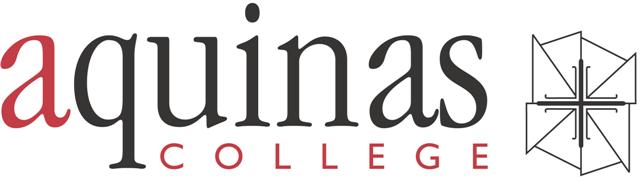 Department detailsDepartment name:Social SciencesPost Details:We are looking to appoint and enthusiastic and dedicated Teacher of Criminology and or BTEC Law Maternity Cover starting in September 2019. We are looking for an experienced A’ Level teacher where it would be desirable if you have taught the WJEC qualification Staffing structure:Section HeadHead of Subject SociologyHead of Subject Criminology
Head of Subject Government and politicsHead od Subject PsycologyDepartment subjects and examination boards: A’ Level:Sociology: AQAPsychology: AQAPolitics: AQAApplied Diploma Criminology: WJECBTEC Health and Social Care Level 3: PearsonStudent numbers and profiles:Across subjects:Sociology: 240 students – Average G.Score 5.9Psychology:  334 students - Average G.Score 6.4Politics: 111 students – Average G.Score 6.3Applied Diploma Criminology: 95 students – Average G.Score 5.6BTEC Health and Social Care Level 3: 174 students – Average G.Score 5.2Further Details: All courses are run within the department on the social sciences corridor. Where possible all subjects have dedicated teaching classrooms and Sociology currently have three dedicated classrooms which offer displays in relation to the subject and possible student destinations.